    學生：                     班級：                座號：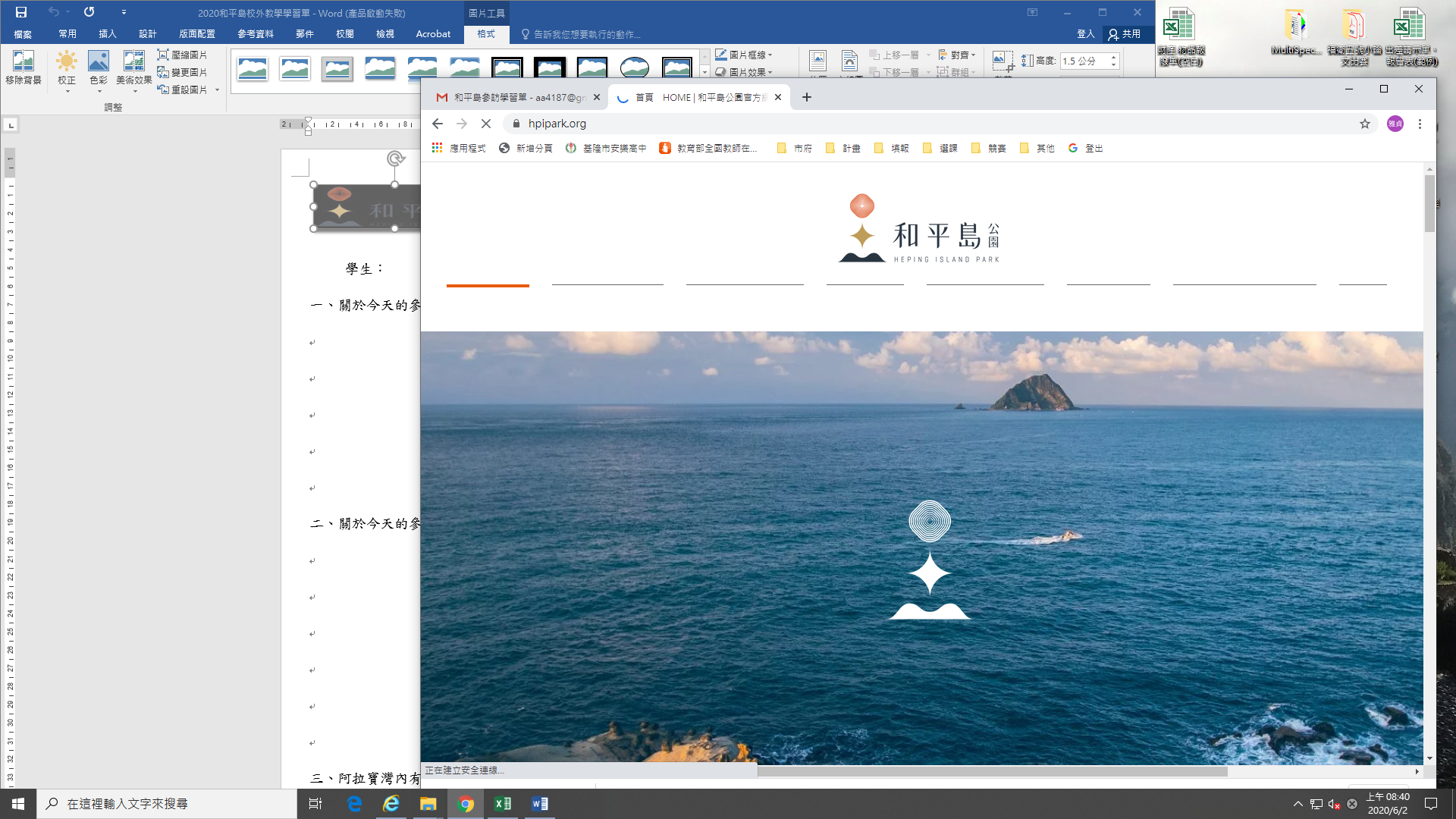 一、關於今天的參訪行程，對於和平島的人文歷史風貌印象深刻的是什麼?二、關於今天的參訪行程，對於和平島的自然環境風貌印象深刻的是什麼?三、阿拉寶灣內有哪些事物值得一探究竟?為何列為管制區?進入管制區須注意哪些事?四、關於今天的參訪，我的觀察、心得與收穫五、選張美美的照片，記錄一下~